Antrag auf ÖVS-Einzelmitgliedschaft 
ohne ÖVS-anerkannter Ausbildung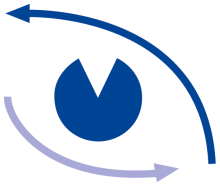 StammdatenDie Daten dieser Seite (Seite 1) werden in die Mitgliederdatenbank übernommen, sind Grundlage für Ihre Kommunikation mit der ÖVS und Teil Ihres Online-Profils auf der ÖVS-Website (www.oevs.or.at).x) Bitte kreuzen Sie an, sollten Sie die Unterdrückung von Straße + Hausnummer im Online-Profil wünschen.Beratungsformate (Zutreffendes bitte ankreuzen) Supervision 			 Coaching 		       Organisationsberatung / Organisationsentwicklung2. Erfüllung der Zulassungsvoraussetzungen zu einer ÖVS anerkannten Supervisions-/Coaching-Ausbildung 
(siehe https://www.oevs.or.at/fileadmin/oevs_website/Zugangsvoraussetzungen-2023_Ausbildung.pdf) 
und ausreichend Theoriekompetenz im Bereich Supervision, Coaching und Organisationsentwicklung (Nachweis durch Bestätigungen).3. Als Supervisor*in/Coach tätig seit 	4. Supervision/Coaching in fünf (5) unterschiedlichen Berufsfeldern 
    (z.B.: Soziales; Gesundheit; Handel; Bildung; Verwaltung; Politik; Industrie; Gewerbe; etc.)5. Schriftliche Darstellung des Verständnisses von Supervision und Coaching 
(als Beilage)6. Motivationsschreiben bzgl. der ÖVS-Mitgliedschaft und aktueller Lebenslauf 
      (als Beilage)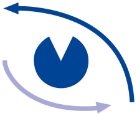 7. Fünfzig (50) Stunden Supervision der eigenen Supervisions-/Coachingprozesse bei ÖVS-Mitgliedern8. Nachweis von Fort- und Weiterbildung im Bereich Supervision und Coaching     (60 Einheiten in den letzten 3 Jahren analog IQM)9. Nachweis professioneller Kontraktgestaltung (Triangulierung)Ihr Online-ProfilUnter www.oevs.or.at/login können Sie sich mit der E-Mail-Adresse registrieren, die Sie im Stammdatenblatt unter „Zustelladresse“ bekannt gegeben haben. Im internen Bereich für ÖVS-Mitglieder haben Sie dann die Möglichkeit, Ihr Profil mit folgenden Daten zu ergänzen:Ihren GrundberufArbeitsbereicheZusatzqualifikationenSprachensonstige KompetenzenProfilfoto Datenschutzerklärung gemäß DSGVOSie haben uns personenbezogene Daten freiwillig zur Verfügung gestellt. Wir verarbeiten diese Daten auf Grundlage Ihrer Einwilligung zu folgenden Zwecken:Mitgliederbetreuung und -verwaltungOnline-Profil der ÖVS-Supervisor*innensucheZusendung der Einladungen, Newsletter, Jahresberichte, Infomaterial, Beitragsvorschreibung etc.Wir speichern Ihre Daten auf einem Server in der EU. Wir gehen sorgfältig mit Ihren Daten um und geben Ihre Daten nicht an außenstehende Personen oder Institutionen weiter. Sie können diese Einwilligung jederzeit widerrufen, indem Sie sich an unsere Geschäftsstelle wenden. Rechtsbehelfsbelehrung:Ihnen stehen grundsätzlich die Rechte auf Auskunft, Berichtigung, Löschung, Einschränkung, Datenübertragbarkeit und Widerspruch zu. Dafür wenden Sie sich bitte an unsere Mitarbeiter*innen der Geschäftsstelle, welche Ihnen gerne diesbezüglich zur Verfügung stehen. Falls Sie dennoch denken, dass die Verarbeitung Ihrer Daten gegen das Datenschutzrecht verstößt oder Ihre datenschutzrechtlichen Ansprüche in einer sonstigen Weise verletzt worden sind, können Sie sich bei der Aufsichtsbehörde beschweren. In Österreich ist die Datenschutzbehörde zuständig.Unser Datenschutzbeauftragter:    MMag. Gerald Käfer-Schmid, MSc, office@oevs.or.at, 01 /533 08 22
EinwilligungserklärungEinwilligungserklärung zur Verarbeitung personenbezogener DatenIch willige ein, dass meine personenbezogenen Daten von der ÖVS verarbeitet werden. Die Verarbeitung erfolgt zu folgendem Zweck: Online-Profil und interne Statistik. Mir ist bekannt, dass ich diese Einwilligung jederzeit widerrufen kann. Der Widerruf kann schriftlich oder per E-Mail an office@oevs.or.at erfolgen. Die ÖVS weist darauf hin, dass ich ein Recht auf Auskunft, Berichtigung, Löschung oder Einschränkung der Verarbeitung meiner personenbezogenen Daten habe. Ich kann mich hierzu jederzeit an die Geschäftsstelle wenden. Die ÖVS weist darauf hin, dass ich ein Beschwerderecht bei der zuständigen Aufsichtsbehörde habe, wenn ich der Ansicht bin, dass die Verarbeitung meiner personenbezogenen Daten gegen geltendes Recht verstößt.  ______________________________			             ___________________________________Datum, Ort				              Unterschrift der antragstellenden PersonTitel (vor)Titel (nach)NachnameVornameGeburtsdatum Nur zu statistischen Zwecken, scheint nicht im Online-Profil auf.Nur zu statistischen Zwecken, scheint nicht im Online-Profil auf.Nur zu statistischen Zwecken, scheint nicht im Online-Profil auf. weiblich männlich diversZustelladresseZustelladresseStraße, Haus- & Tür-Nr.   x)PLZOrtTelefonnummerE-Mail AdresseWebsitePraxisadressePraxisadresseStraße, Haus- & Tür-Nr.     x)PLZOrtTelefonnummerE-Mail AdresseWebsiteBerufsfeldAuftraggeber*invon – bisNameSettingvon – bisFortbildungvon – bis